Priloga 1:OPIS  VOZILA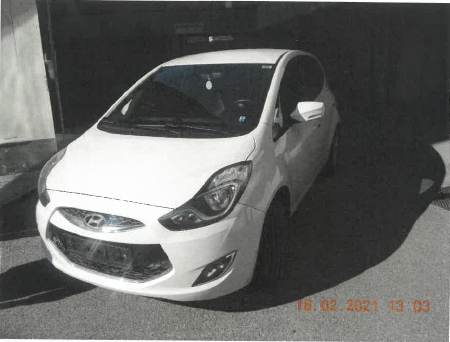 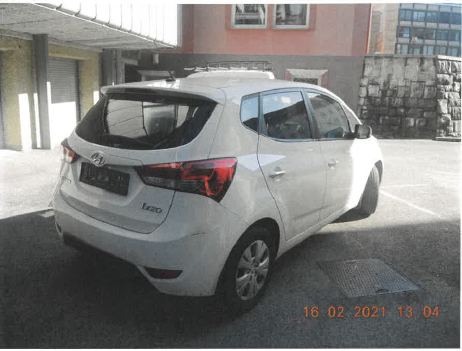 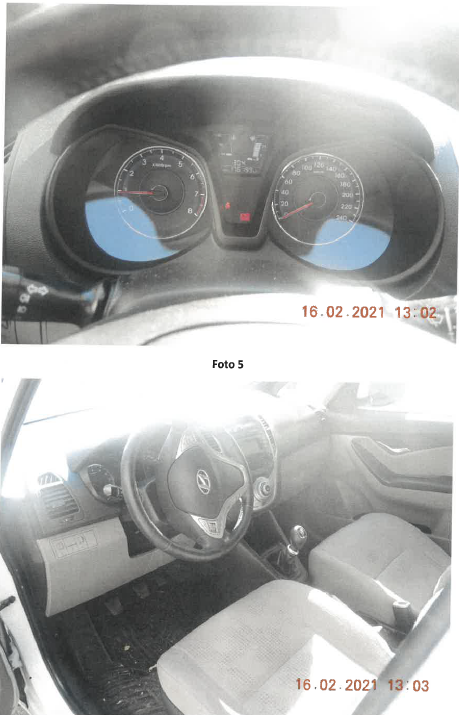 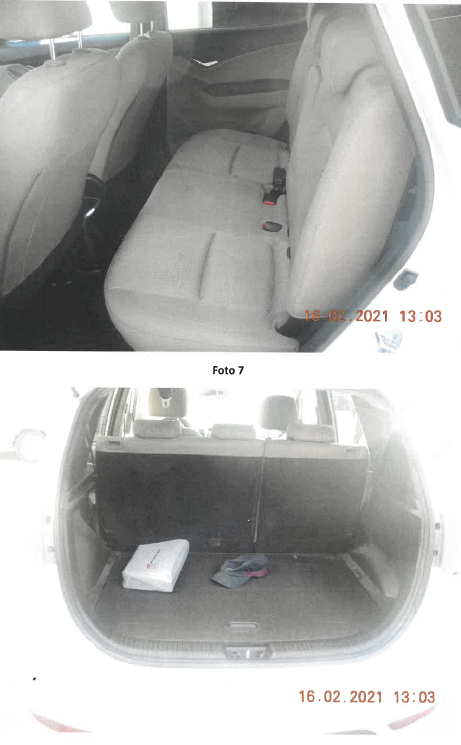 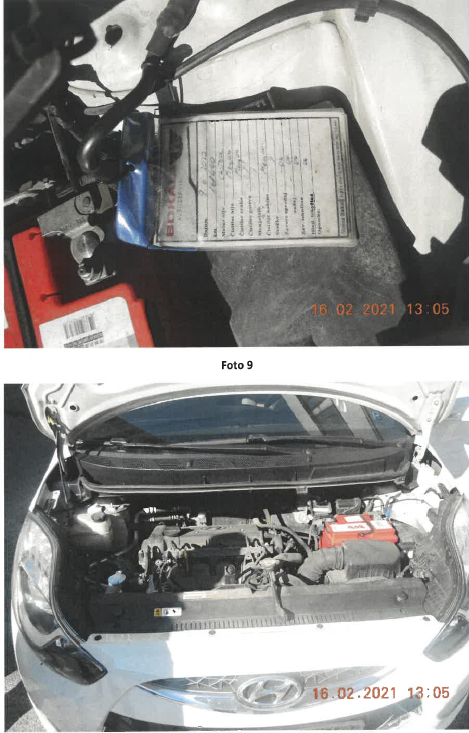 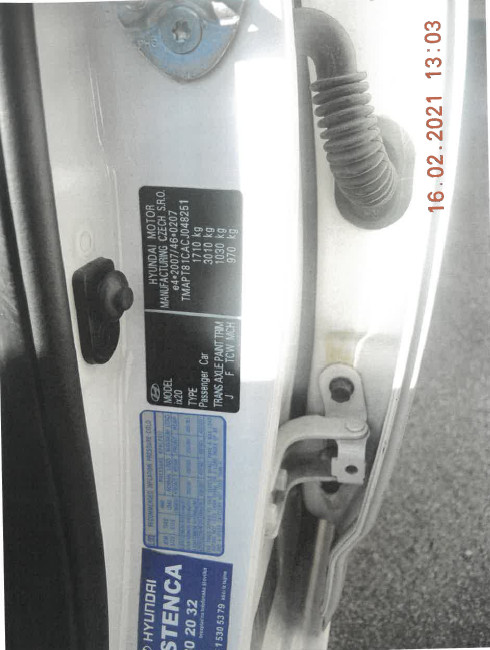 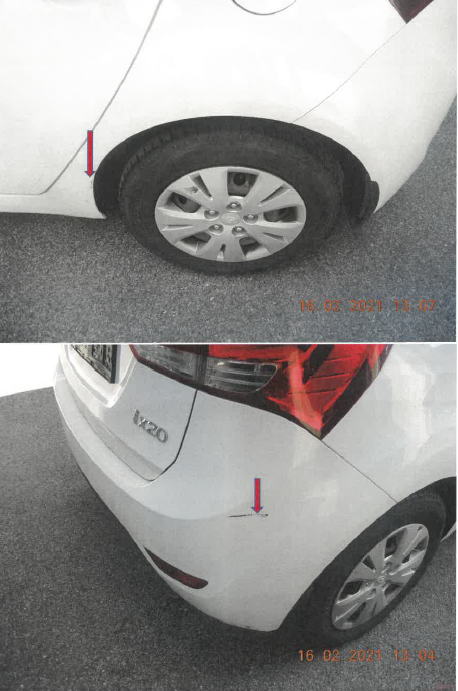 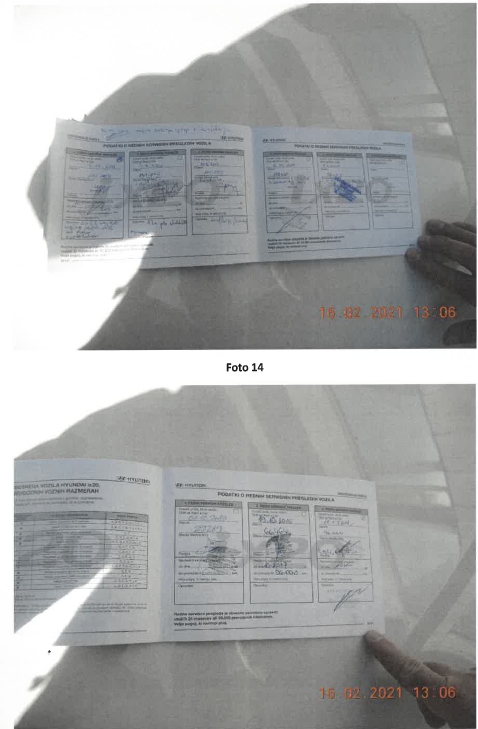 Vrsta vozilaosebniZnamka in tip vozilaHYUNDAI  iX 20, 1,4 ComfortInventarna številka102007Ccm3/kW1396/6,20Število vrat5Št. šasijeTMAPT81CACJ048251VRSTA IN OZNAKA MOTORJAG4FALeto izdelave2011Datum prve registracije17.10.2011Število prevoženih km176.199BarvabelaVrsta gorivabencinStanje vozilaVozilo je redno servisirano in vzdrževano.Opazna je obraba sklopke.Vozilo je odjavljeno iz prometa.Oprema vozilaStandardna + dodatna